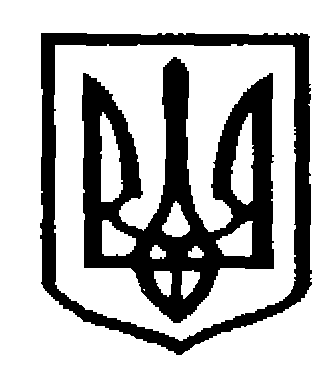 У К Р А Ї Н АЧернівецька міська радаУ П Р А В Л I Н Н Я   О С В I Т Ивул. Героїв Майдану, .Чернівці, 58029 тел./факс (0372) 53-30-87,  E-mail: osvitacv@gmail.com. Код ЄДРПОУ №0214734530.10.2017 №01-34/2192Керівникам навчальних закладівПро Всеукраїнський конкурсФуєте-2017Відповідно до листів Міністерства освіти і науки України ДНУ «Інститут модернізації змісту освіти» від 04.10.2017 №21.1/10-2175, Інституту післядипломної педагогічної освіти Чернівецької області від 17.10.2017№2/4-728 управління освіти Чернівецької міської ради інформує, що 18-19 листопада 2017 року в м. Києві відбудеться Всеукраїнський конкурс хореографічного мистецтва «Фуєте – 2017», який проводить Київський міський методичний центр закладів культури та навчальних закладів Департаменту культури Київської міської державної адміністрації у приміщенні Коледжу хореографічного мистецтва «Київська муніципальна академія танцю ім. Сержа Лифаря». Мета конкурсу – творчий розвиток та духовне збагачення молодих талантів, обмін педагогічним та виконавським досвідом, виявлення перспективних у професійному відношенні учнів. Просимо ознайомити учнівські та педагогічні колективи  з умовами проведення конкурсу та забезпечити участь школярів у ньому (за бажанням).Додаток на 5 арк.( умови проведення конкурсу, анкета-заявка)Начальник  управління  освіти Чернівецької міської  ради                            С.В. МартинюкНіміжан С.К., 53-41-86Додаток до листа управління освіти Чернівецької міської ради від 30.10.2017 №01-34/2192Положенняпро Всеукраїнський  конкурсхореографічного мистецтва «Фуете – 2017»Засновник конкурсу – Київський міський методичний центр закладів культури та навчальних закладів.Мета конкурсу: пропагування кращих зразків української та світової  культури, збагачення та пропагування українського хореографічного мистецтва, розвиток культурних зв’язків, обмін педагогічним та виконавським досвідом, новими формами хореографічної майстерності, творчий розвиток та духовне збагачення молодих талантів.Конкурс проводиться у м. Києві раз на 2 роки.Дата проведення: 18-19 листопада 2017 року у приміщенні Коледжу хореографічного мистецтва «Київська муніципальна  академія танцю імені Сержа Лифаря».Умови конкурсуНомінації:класична хореографія;			сучасна хореографія (джаз, модерн, неокласика);народна хореографія;			бальна хореографія (ансамблі та шоу-балет);естрадна хореографія (сучасний балет, шоу-групи, степ);спортивна хореографія (хіп-хоп, диско, техно, стріт, електрик бугі, брейкданс, поплокінг, інші стилі);змішана хореографія;східні танці;дитячий танець (для І категорії).Вікові категорії:І категорія – 6-8 років;ІІ категорія – 9-11 років;ІІІ категорія – 12-14 років; 
ІV категорія – 15-18 років;V категорія – змішана.Для учасників І та ІІ категорій конкурс проходить в один тур, для решти категорій – у два тури.	Для ансамблів вікові  категорії  визначаються:для колективу малих форм – за віком старшого учасника;для великого колективу – за віком трьох старших учасників. Вік учасників визначається на день початку конкурсу.Учасники конкурсу розподіляються на групи:«А» –хореографічні училища, училища культури, академії танців, хореографічні школи;«Б» – школи мистецтв;«В» – танцювальні творчі колективи студій, гімназій, загальноосвітніх шкіл та закладів культури. Конкурсні перегляди є відкритими. Зміни в заявленій програмі не допускаються. До складу журі входять провідні митці та викладачі. Журі має право не присуджувати диплом певного ступеню або розділити його між конкурсантами.Рішення журі є остаточним і не переглядається.Урочисте нагородження учасників конкурсу відбудеться під час гала-концерту.Програмні вимогиІ та ІІ категорії Два різнохарактерні творчі номери: один – обов’язково українського спрямування (крім бальної, спортивної, східної хореографії), другий –  довільний творчий номер на вибір учасника.ІІІ, IV та V категорії:І тур – два різнохарактерні творчі номери: один – обов’язково українського спрямування (крім бальної, спортивної, східної хореографії), другий –  довільний творчий номер на вибір учасника. ІІ тур – довільний творчий номер на вибір учасника (не повторюється з І туру). Хронометраж кожного конкурсного номеру: для колективів – до 4 хв., для солістів: І категорії – до 2 хв., решта категорій до 3 хв.Критерії оцінювання виступівОцінювання виступів проводитимуться компетентним журі. При оцінюванні враховуються:художній рівень та оригінальність творчого номеру;відповідність музики, сценічного костюму, хореографічної лексики;чистота виконання та технічна майстерність;виразність та артистична атмосфера танцю.Фінансові умовиЗ інформацією щодо розміру внеску та банкових реквізитів можна ознайомитись за контактними телефонами (044) 279-63-50.Всі витрати, пов'язані з участю в конкурсі – за рахунок учасників або сторони, яка їх відряджає.Технічні умови:Фонограми надаються високоякісні, записані на МD, СD; кожна композиція повинна бути записана на окремому носії, із зазначенням соліста чи колективу, вікової категорії, міста (області, району, села) та  назви твору.Фонограми надсилаються на електронну адресу: sound@kmuad.com.ua
(для звукорежисера обов’язково зазначити: назву колективу, конкурсного номеру та вихід без/з точки).Анкета-заявка на участь у конкурсі надається до 23 жовтня 2017 року
у 5 примірниках (крім іногородніх).До заявки додаються: копія свідоцтва про народження учасника;творча біографія учасника (ансамблю);кольорова фотографія соліста або ансамблю для буклету в електронному та друкованому вигляді надсилається на електронну адресу: konkurs_fuete@ukr.netФотографію необхідно обов’язково підписати.Форма  анкети-заявки  додається:Е-mail:konkurs_fuete@ukr.netКонтактні телефони/факс 	(044) 279-64-34;(044) 279-72-69; (050)339-72-72; (098)022-32-80; (093)793-55-23Анкета-заявка для колективуна Всеукраїнський конкурс  хореографічного мистецтва «Фуете-2017»(дует/тріо/квартет/ансамблі)Назва колективу:Назва, адреса установи:Контакти керівника:Номінація:Вікова категорія  учасників (згідно з Положенням):Кількість  учасників (згідно з Положенням):Програма виступу в послідовності виконання:Концертмейстери  колективу: __________________________________________Особливі технічні вимоги: _____________________________________________Час для переодягання між номерами: ____________________________________З  Положенням  про конкурс  ознайомлені, з умовами участі згодні.ПІБ супроводжуючої особи: __________________________________________ПІБ керівника: ____________________________________________________         Дата заповнення: ________________________Анкета-заявка для солістана Всеукраїнський  конкурс хореографічного мистецтва «Фуете», присвячений 110-річчю від дня народження Сержа ЛифаряПрізвище, ім’я учасника:Назва, адреса установи:Контакти керівника:Номінація:Вікова категорія (згідно з Положенням):Програма виступу в послідовності виконання:Концертмейстери: ____________________________________________Особливі  технічні вимоги: _____________________________________Час для переодягання між номерами: ____________________________З  Положенням про конкурс ознайомлені, з умовами участі згодні.ПІБ супроводжуючої особи: ___________________________________ПІБ  керівника: ______________________________________________Дата  заповнення:_______________________Завідувач  методично-аналітичного кабінету		Н. БойкоЗавідувач мистецько-освітнього кабінету           	О. ЧереповичТелефонЕ-mail№Назва номеруХроно-
метражВихід
(без/з точки)Постановник/керівник
викладач-репетитор1.2.ТелефонЕ-mail№Назва номеруХроно-
метражВихід
(без/з точки)Постановник/керівник
викладач-репетитор1.2.